YMCA YOUTH EXCHANGES CANADAAccident/Incident Report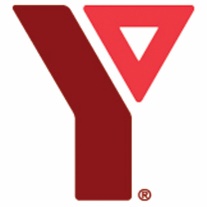 Should a participant be involved in an accident or incident such as a fire or theft, submit this report to the YMCA Exchange office within four hours of the incident.Name of person involved (if any) 	Age 		M	FPhone   	Home address  	Emergency contact name 	Relation to person involved 	Phone : home 	work   	Type of incident (fire, theft, injury)  	Date of incident 	Time of incident  	Where did it happen?   	Describe exactly what happened. Use extra paper if needed.   	In the case of accident or injury, describe what action was taken and by whom? 	Witness name 	Phone 	Address 	Witness name 	Phone 	Address 	Witness name 	Phone 	Address 	Ambulance requestedyesno Time requested 	Time arrived 	Badge no.  	Police requestedyesno Time requested 	Time arrived 	Badge no.  	Cabyesno Time requested 	Time arrived 	Cab company and car no.  	Were the news media present?yesno Which ones?   	Your name 	Phone 	Date  	Emergency #  	YMCA YOUTH EXCHANGES CANADAAccident Follow-UpPlease fill out this form for any injury or emergency. Call the parent or guardian to ask about recovery. You should make the first call within 24 hours and the second within a week. Submit the form to the YMCA Exchange office.Call made by  	Date 	Person contacted 	Injury status and remarks   	Call made by  	Date 	Person contacted 	Injury status and remarks   	Call made by  	Date 	Person contacted 	Injury status and remarks   	